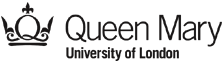 Under 18s Consent FormIn accordance with the Queen Mary University of London (QMUL) Admissions Policy for students under the age of 18, this form should be completed by any student who will be under the age of 18 on first enrolment at QMUL. The form must be completed and returned to the Admissions Office at QMUL. Please note that:Students will not be permitted to start the enrolment process until the form has been returned.Students requiring a Confirmation of Acceptance for Studies (CAS) in order to apply for a Tier 4 visa must submit the completed Under 18s Consent Form before the CAS is issued.Please complete this form in BLOCK CAPITALSSection 1 – Student Personal Details (to be completed by the student)Section 2 – Parent/Guardian Details (to be completed by the student’s parent or guardian)Section 3 – Emergency Contact Details (to be completed by the student’s parent or guardian)Section 4 – Details of Nominated Guardian in the UK (to be completed by the student’s parent or legal guardian)Details of a nominated guardian in the UK must be provided if the parent or legal guardian named in Section 2 lives outside the UKPlease return the completed form by uploading a copy to your applicant portalName of studentDate of birthQMUL applicant ID numberCourseStart date (month and year, e.g. September 2024)Student Declaration and SignatureI confirm that I have read and understood the QMUL Admissions Under 18 PolicySigned							DateStudent Declaration and SignatureI confirm that I have read and understood the QMUL Admissions Under 18 PolicySigned							DateName of student’s parent or legal guardianPermanent address of parent or legal guardianTelephone numberE-mail addressParent or Legal Guardian Declaration and SignatureI confirm that I have read and understood the QMUL Admissions Under 18 Policy. I hereby formally give consent to the application, travel, reception and living arrangements for the student in respect of the course applied for at QMULgive consent for a senior member of QMUL to authorise emergency medical treatment for the student, should this be necessaryconfirm that I will act as guarantor in respect of any relevant legal contracts with QMUL, e.g. in respect of residential accommodation, until such time as the student is 18 years of age;acknowledge that QMUL does not take any additional responsibility for the student’s involvement in  compulsory or optional field trips, excursions or periods of study away from QMUL campusesSigned							DateParent or Legal Guardian Declaration and SignatureI confirm that I have read and understood the QMUL Admissions Under 18 Policy. I hereby formally give consent to the application, travel, reception and living arrangements for the student in respect of the course applied for at QMULgive consent for a senior member of QMUL to authorise emergency medical treatment for the student, should this be necessaryconfirm that I will act as guarantor in respect of any relevant legal contracts with QMUL, e.g. in respect of residential accommodation, until such time as the student is 18 years of age;acknowledge that QMUL does not take any additional responsibility for the student’s involvement in  compulsory or optional field trips, excursions or periods of study away from QMUL campusesSigned							DateName of 1st contactRelationship to studentName of 2nd contactRelationship to studentAddressTelephone numberE-mail addressName of nominated guardian in the UKAddressTelephone numberE-mail addressParent or legal guardian declaration and signatureI confirm that I have read and understood the QMUL Admissions Under 18 Policy. I hereby ☐ confirm that the person nominated to be the student’s guardian in the UK has given consent to be contacted by QMUL, should this be necessary. ☐ confirm that the nominated guardian is not a student currently studying at Queen Mary University of London, or elsewhere in the UK.Signed							DateParent or legal guardian declaration and signatureI confirm that I have read and understood the QMUL Admissions Under 18 Policy. I hereby ☐ confirm that the person nominated to be the student’s guardian in the UK has given consent to be contacted by QMUL, should this be necessary. ☐ confirm that the nominated guardian is not a student currently studying at Queen Mary University of London, or elsewhere in the UK.Signed							Date